ΕΛΛΗΝΙΚΗ ΔΗΜΟΚΡΑΤΙΑ                               Μαραθώνας   8 – 5 - 2024  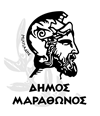 ΝΟΜΟΣ ΑΤΤΙΚΗΣ                                                   ΔΗΜΟΣ ΜΑΡΑΘΩΝΟΣ                                     Αριθ. Απόφασης :  273 / 2024ΔΙΕΥΘΥΝΣΗ ΤΟΠΙΚΗΣ ΟΙΚΟΝΟΜΙΚΗΣ ΑΝΑΠΤΥΞΗΣ ΤΜΗΜΑ ΑΔΕΙΟΔΟΤΗΣΕΩΝ, ΡΥΘΜΙΣΗΣ ΕΜΠΟΡΙΚΩΝΔΡΑΣΤΗΡΙΟΤΗΤΩΝ & ΤΟΥΡΙΣΜΟΥ   Θέμα : Συγκρότηση Επιτροπής Εμποροπανηγύρεων Δήμου Μαραθώνος για το έτος 2024Απόφαση ΑντιδημάρχουΟ Αντιδήμαρχος ΜαραθώνοςΈχοντας υπόψη :Τις διατάξεις των άρθρων 58 & 94 του Ν. 3852/2010 (ΦΕΚ 87/Α΄/2010) «Πρόγραμμα Καλλικράτης».Τις διατάξεις του Ν. 3463/2006 (ΦΕΚ 114/ Α΄/2006) «Κύρωση Κώδικα Δήμων και Κοινοτήτων».Τις διατάξεις του Ν. 4849/2021 (ΦΕΚ 207 / Α΄/ 2021) «Αναμόρφωση και εκσυγχρονισμός του ρυθμιστικού πλαισίου οργάνωσης και λειτουργίας του υπαίθριου εμπορίου, ρυθμίσεις για την άσκηση ψυχαγωγικών δραστηριοτήτων και την απλούστευση πλαισίου δραστηριοτήτων στην εκπαίδευση, βελτιώσεις στην επιμελητηριακή νομοθεσία, άλλες διατάξεις του Υπουργείου Ανάπτυξης και Επενδύσεων και λοιπές επείγουσες διατάξεις» και ιδιαίτερα των άρθρων 34, 36, 37, 38 και 40. Τον Οργανισμό Εσωτερικής Υπηρεσίας του Δήμου Μαραθώνος (ΦΕΚ 3147/ Β΄/2012).Τις υπ’ αριθ. 31/20-5-2022, 50/30-6-2022 και 53/30-6-2022 αποφάσεις του Δημοτικού Συμβουλίου του Δήμου Μαραθώνος, περί :«α) Έγκρισης επιλογής χώρων λειτουργίας εμποροπανηγύρεων, β) Ίδρυσης και λειτουργίας εμποροπανηγύρεων, γ) Έγκρισης Κανονισμών Λειτουργίας εμποροπανηγύρεων, σύμφωνα με τις διατάξεις του Ν. 4849/ 5-11-2021» των κοινοτήτων Ν. Μάκρης, Μαραθώνα και Βαρνάβα, αντί-στοιχα.Την ανάγκη εποπτείας και συντονισμού της διοργάνωσης των εμποροπανηγύρεων του Δήμου Μαραθώνος του έτους 2024.ΑποφασίζουμεΣυγκροτούμε τριμελή Επιτροπή Εμποροπανηγύρεων με αντικεί-μενο την εποπτεία, τον συντονισμό της διοργάνωσης των εμποροπανη-γύρεων, τον έλεγχο και την αξιολόγηση των αιτήσεων των ενδιαφε-ρομένων να λάβουν μέρος στις εμποροπανηγύρεις του Δήμου Μαρα-θώνος κατά το 2024 και τη διενέργεια κληρώσεων, στις περιπτώσεις που απαιτείται.           Η ανωτέρω Επιτροπή θα αποτελείται από τους κάτωθι :Πρόεδρος : Μεταξωτός Κωνσταντίνος – Αντιδήμαρχος Επιχειρημα-τικότητας και Προώθησης Τουριστικής Ανάπτυξης, με τον εκάστοτε νόμιμο αναπληρωτή του.Μέλη : Χατζηγαβριήλ Ελευθερία, μόνιμη υπάλληλος κλάδου Π.Ε. 1 Διοικητικού, βαθμού Α΄, Προϊσταμένη της Διεύθυνσης Τοπικής Οικονομικής Ανάπτυξης, με αναπληρωτή τον Φούντα Αθανά-σιο, μόνιμο υπάλληλο κλάδου Π.Ε. Διοικητικού - Λογιστικού, βαθμού Α΄, Αναπληρωτή Προϊστάμενο της Διεύθυνσης Καθα-ριότητας, Ανακύκλωσης, Περιβάλλοντος, Πρασίνου & Συντή-ρησης Υποδομών.Φραγκαντώνης Φωκίωνας, μόνιμος υπάλληλος κλάδου Τ.Ε. Διοικητικού – Λογιστικού, βαθμού Α΄, Προϊστάμενος του Τμήματος Αδειοδοτήσεων, Ρύθμισης Εμπορικών Δραστη-ριοτήτων & Τουρισμού,   με αναπληρώτρια την Χατζηστεφά-νου Σοφία, μόνιμη υπάλληλο κλάδου Τ.Ε. Διοικητικού – Λογι-στικού, βαθμού Α΄, Προϊσταμένη του Τμήματος Χρέη Γραμματέα της Επιτροπής θα εκτελεί ο Βαρδίδης Λάμπρος, μόνιμος υπάλληλος κλάδου ΔΕ 1 Διοικητικού, βαθμού Α΄.Η Επιτροπή θα είναι αρμόδια για οποιοδήποτε ζήτημα προκύψει σχετικά με τη διοργάνωση των εμποροπανηγύρεων.Η θητεία της Επιτροπής λήγει την 31-12-2024.                                                                   Ο Αντιδήμαρχος                                                           Κωνσταντίνος Μεταξωτός